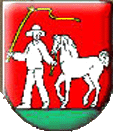 Týmto dodatkom sa vyhlasuje záväzná časť zmien a doplnkov č. 1 ÚPN O Zemplínske Hradište spracovaná formou úplného znenia záväznej časti ÚPN – O Zemplínske Hradište včítane následných zmien a doplnkov č. 1Dodatok č. 1 VZN stanovuje záväzné funkčné využitie a priestorové usporiadanie územia územného plánu obce, stanovuje podmienky pre územný rozvoj územného plánu obce, ochranu kultúrnych pamiatok, zásady koncepcie životného prostredia, ochranu prírody a krajiny, stanovuje záväzné regulatívy pre výstavbu verejnej dopravnej a technickej infraštruktúry a zariadení, a vymedzuje plochy pre verejnoprospešné stavby.Čl. 11. Záväzná časťZáväzná časť územného plánu obce Zemplínske Hradište sa v zmysle zmien a doplnkov č.1 ÚPN-O mení a dopĺňa nasledovne (úplné znenie) :ZÁVÄZNÉ ZÁSADY A REGULATÍVY PRIESTOROVÉHO USPORIADANIA A FUNKČNÉHO VYUŽÍVANIA ÚZEMIA OBCE1.1) 	Zastavané územie obce Zemplínske Hradište rozvíjať v západnej časti medzi cestou III/3677 a Školskou ulicou, v južnej časti na Lúčnej ulici a v severnej časti na Športovej ulici. Realizovať stredisko rekreácie a turizmu pri toku Ondava v miestnej časti Omláš a fotovoltaickú elektráreň v severovýchodnej časti k. ú. obce. I.) OBYTNÉ ÚZEMIE1.2) 	Nové obytné územie s plochami pre výstavbu rodinných domov realizovať  na lokalite „Lúčna“ na Lúčnej ulici, na lokalite „Gaštanová ulica – pri cintoríne“ a v rozptyle v zastavanom území obce v rozsahu návrhu ÚPN a zmien a doplnkov č. 1.1.3) 	Rekonštruovať a prebudovať jestvujúci starší domový fond v obci (rodinné domy). Povoľuje sa dostavba a nadstavba jestvujúcich prízemných rodinných domov, povoľuje sa asanačná prestavba staršieho bytového fondu.1.4)	Jestvujúce plochy so zariadeniami verejnej občianskej vybavenosti zachovať a postupne rekonštruovať a modernizovať.1.5)	Nové areály a objekty verejnej občianskej vybavenosti realizovať na rozvojových plochách:na Školskej ulici dobudovaním obecného vybavenostného centra formou zmiešaného územiadobudovaním občianskej vybavenosti na Obchodnej ulici a  Hlavnej ulici formou zmiešaného územiadobudovaním občianskej vybavenosti na Obecnej ulicidobudovaním komerčnej občianskej vybavenosti na Brezovej ulici1.6)	Nové sociálne zariadenia a služby realizovať a Hlavnej ulici v navrhovanom zmiešanom území v rozsahu návrhu ZaD č.1 ÚPN obce..1.7) 	Jestvujúcu komerčnú občiansku vybavenosť zachovať. Rekonštruovať jestvujúce nákupné stredisko na Námestí bocianov. Menšiu obchodnú občiansku vybavenosť realizovať v južnej časti obytného územia  obce.1.8) 	Jestvujúce školské zariadenie (MŠ) zachovať v navrhovanom zmiešanom území na Hlavnej ulici.II.) VÝROBNÉ ÚZEMIE1.8)	Jestvujúce plochy výrobného územia z prevádzkami výrobných služieb a skladového hospodárstva zachovať. Nový územný rozvoj výrobného územia realizovať:na Školskej ulici v rozsahu návrhu ÚPN obce a ZaD č. 1 ÚPN obcev rozptyle v zastavanom území obce na Trebišovskej ulici.Realizovať v oblasti technického vybavenia územia nové energetické zdroje (NEZ) fotovoltaické elektrárne:v severovýchodnej časti k. ú. medzi tokom Kopaný jarok a Ondava1.9)	Jestvujúci hospodársky dvor poľnohospodárskej výroby na Školskej ulici zachovať pre rastlinnú a živočíšnu výrobu a postupne ho rekonštruovať a modernizovať. Bývalý hospodársky dvor poľnohospodárskej výroby na lokalite Omláš zrušiť. Realizovať prestavbu časti hospodárskeho dvora na Školskej ulici na dopravné územie .III.) ZMIEŠANÉ ÚZEMIE1.10)	Jestvujúce plochy zmiešaného územia výroby a občianskej vybavenosti na Školskej ulici (pekáreň)  zachovať. Nové plochy zmiešaného územia  nezávadnej výroby a občianskej vybavenosti realizovať na Školskej ulici  v rozsahu návrhu ÚPN obce včítane ZaD č. 1. Realizovať nové zmiešané územie bývania (rodinné domy) a občianskej vybavenosti na  Hlavnej ulici na rozvojovej lokalite „Západ“ a v prelukách v rozsahu návrhu ZaD č. 1 ÚPN obce.1.11) 	Postupne realizovať na jestvujúcich plochách obytného územia so zástavbou rodinných domov na Cípovej ulici, Ternovskej ulici, Obchodnej ulici, Slepej a Orgovánovej ulici zmiešané územie plôch bývania (RD) a občianskej vybavenosti.1.12)	Realizovať na jestvujúcej ploche občianskej vybavenosti (MŠ) na Hlavnej ulici zmiešané územie s plochami občianskej vybavenosti a bývania formou dobudovania nízkopodlažného bytového domu.1.13)	Realizovať na jestvujúcich plochách obytného územia so zástavbou rodinných domov na Bodrockej ulici zmiešané územie plôch bývania a dopravných služieb nezávadného  charakteru z dôvodov  ochrany  pred  hlukom, nadmernými  vibráciami  a znečisťovaním  ovzdušia.1.14)	Realizovať na jestvujúcich plochách so zástavbou rodinných domov na Lúčnej ulici zmiešané územie bývania (RD) a nezávadnej výroby, výrobných služieb a skladov.IV.) REKREAČNÉ ÚZEMIE1.15)	Jestvujúce plochy športových ihrísk a športovej vybavenosti na Športovej ulici a Obchodnej ulici zachovať. Realizovať rozšírenie hlavného športového areálu na Športovej ulici v rozsahu návrhu ÚPN obce. 1.16 )	Postupne realizovať nové rekreačné územie, stredisko rekreácie a turizmu v miestnej časti Omláš.1.17 )	Jestvujúcu verejnú parkovú zeleň v obci a sprievodnú zeleň zachovať a nezastavovať novými funkciami. Novú verejnú parkovú zeleň realizovať na Školskej ulici využitím územia ochranného pásma cintorína. Parkovú zeleň s malou vodnou plochou na Obchodnej a Bodrockej ulici obnoviť a rekonštruovať. Realizovať sprievodnú zeleň pozdĺž ciest III. triedy vo väzbe na priemyselnú zónu Západ. 1.18 )	Jestvujúci cintorín v obci zachovať.URČENIE PRÍPUSTNÝCH, OBMEDZUJÚCICH ALEBO VYLUČUJÚCICH PODMIENOK NA VYUŽITIE JEDNOTLIVÝCH FUNKČNÝCH PLÔCH ÚZEMIA OBCERešpektovať nasledovné prípustné, obmedzujúce alebo vylučujúce podmienky využitia jednotlivých funkčných plôch územia obce vymedzené a zdokumentované vo výkrese č. 1 – Komplexný výkres a v schéme záväzných častí riešenia ÚPN obce včítane ZaD č. 1 ÚPN obce. Kód 100. Obytné územie Kód 101. Plochy so zástavbou rodinných domov		1.	prípustné funkčné využitie územia sú rodinné domy všetkého druhu, hospodárska a rekreačná zeleň na pozemkoch rodinných domov a drobnochov.		2.	obmedzené funkčné využitie územia sú  detské ihriská, menšie športové plochy a plochy statickej dopravy (parkovisko, garáž) za podmienky, že uvedené činnosti nesmú mať negatívny vplyv na životné prostredie		3. 	zakázané funkčné využitie územia sú plochy občianskej vybavenosti priemyselnej a stavebnej výroby, poľnohospodárskej výroby, skladové zariadenia, zariadenia na spracovanie a výkup poľnohospodárskej produkcie, hygienicky závadné výrobné služby a dopravné zariadenia a služby všetkých druhov.		4. 	koeficient zastavanosti je stanovený na max. 0,5, maximálna podlažnosť je stanovená na 2 nadzemné podlažia s možnosťou využitia podkrovia. Povoľuje sa dostavba a nadstavba jestvujúcej prízemnej (1 podlažnej) zástavby na 2 podlažia s možnosťou využitia podkrovia.	Kód 102. Plochy so zástavbou bytových domov		1. 	prípustné funkčné využitie územia je zástavba nízko podlažných bytových domov s obytnou zeleňou, detskými ihriskami a dopravnými plochami (parkoviská, garáže).		2.	obmedzené funkčné využitie územia sa nepovoľuje.		3. 	zakázané funkčné využitie územia je priemyselná výroba, poľnohospodárska výroba, skladové zariadenia, zariadenia na spracovanie a výkup poľnohospodárskej produkcie, hygienicky závadné výrobné služby, komerčné záhradníctva, garáže mechanizmov, dopravné zariadenia a služby všetkých druhov.		4. 	koeficient zastavanosti je stanovený na max. 0,6, maximálna podlažnosť je stanovená na 3 nadzemné podlažia s možnosťou využitia (dobudovania) podkrovia.	Kód 103. Obytné územie, plochy verejnej občianskej vybavenosti		1. 	prípustné funkčné využitie územia je zástavba verejnej občianskej vybavenosti so stavbami pre sociálnu infraštruktúru so stavbami pre školstvo (MŠ) a sociálne zariadenia služby pre komerčnú vybavenosť,  a ostatnú občiansku vybavenosť.		2.	obmedzené funkčné využitie územia sú menšie plochy verejnej zelene, prechodné bývanie a plochy statickej dopravy (parkoviská a garáže).		3.	zakázané funkčné využitie územia je všetko ostatné funkčné využitie územia.		4.	koeficient zastavanosti je stanovený na max. 0,6, maximálna podlažnosť je stanovená a zdokumentovaná vo výkrese č. 1 – Komplexný výkres.		Kód 104.	Obytné územie, plochy verejnej parkovej a sprievodnej zelene		1.	prípustné funkčné využitie územia sú zatrávnené plochy s výsadbou stromovej a krovitej zelene a okrasných kvetín (parková zeleň), plochy sprievodnej plošnej a líniovej zelene a plochy izolačnej zelene.		2.	obmedzené funkčné využitie územia sú plochy pre nenáročné detské a menšie športové ihriská, plochy pre fontány a menšie vodné plochy a plochy verejnej statickej dopravy (parkoviská).		3.	zakázané funkčné využitie je všetko ostatné funkčné využitie územia.	Kód 105. Obytné územie, cintoríny		1. 	prípustné funkčné využitie územia sú plochy cintorínov.		2.	obmedzené funkčné využitie územia sú plochy statickej dopravy (parkoviská) a plochy pre dom smútku.      	3.    zakázané funkčné využitie je všetko ostatné funkčné využitie územia.		4.	nepovoľuje sa nová výstavba (stavby) v 50 metrovom ochrannom pásme cintorína. Kód 106. Obytné územie, plochy hospodárskej zelene, záhrady		1. 	prípustné funkčné využitie územia sú plochy hospodárskej zelene (orná pôda, TTP) a záhrad v zastavanom území a na k. ú. obce.		2.	obmedzené funkčné využitie územia je drobnochov hospodárskych zvierat a hospodárske objekty.      	3. 	zakázané funkčné využitie územia je všetko ostatné funkčné využitie územia.		Nepovoľuje sa nová výstavba okrem hospodárskych budov v rozsahu potrebnom pre hospodársku činnosť v území (rastlinná výroba, drobnochov). Kód 200.	Výrobné územie,	Kód 201.	Výrobné územie, plochy pre  priemyselnú  a stavebnú výrobu, 	skladového hospodárstva, logistické areály, distribučné centrá	1.	prípustné funkčné využitie územia sú plochy pre priemyselnú výrobu, stavebnú výrobu, skladové hospodárstvo, logistické areály a distribučné centrá včítane dopravného a technického vybavenia na prepravu osôb, tovaru, surovín a energie. 		2.	obmedzujúce funkčné využitie územia sú plochy určené pre prevádzkové zariadenia a budovy (administratívne, stravovacie a zdravotnícke zariadenia), ktoré sú naviazané na výrobné územie a nie je ich možné umiestňovať v obytnom, rekreačnom alebo zmiešanom území.		3.	zakázané funkčné využitie je všetko ostatné funkčné využitie územia.	Kód 202. Plochy technického vybavenia územia		1.	prípustné funkčné využitie územia sú plochy pre technické vybavenie územia v oblasti vodného hospodárstva, včítane čistiarne odpadových vôd energetiky a elektronických komunikácií so stavbami vodojemov, čerpacích staníc, regulačných staníc zemného plynu, transformačných staníc, ATÚ.		2. 	obmedzujúce funkčné využitie územia sú plochy pre odpadové hospodárstvo obce, kompostoviská.		3.	zakázané funkčné využitie územia je všetko ostatné funkčné využitia. Kód 203. Plochy hospodárskych dvorov poľnohospodárskej výroby		1. 	prípustné funkčné využitie územia sú plochy so zariadeniami a stavbami rastlinnej a živočíšnej poľnohospodárskej výroby (hospodárske dvory). 		2. obmedzujúce funkčné využitie územia sú plochy pre prevádzkové administratívne zariadenia, plochy statickej dopravy, technické vybavenie územia a plochy dopravných zariadení a služieb.		3.	zakázané funkčné využitie územia je všetko ostatné funkčné využitie.		4.	maximálna podlažnosť výrobných a skladových zariadení a stavieb je stanovená na 2 nadzemné podlažia, prevádzkových a administratívnych stavieb na max. 4 nadzemné podlažia. Kód 204. Plocha fotovoltaickej elektrárne		1.	prípustné funkčné využitie územia sú plochy nových energetických zdrojov – fotovoltaickej elektrárne.		2.	obmedzujúce funkčné využitie územia sú plochy pre technické vybavenie územia, transformačné stanice.		3.	zakázané funkčné využitie územia je všetko ostatné funkčné využitie. Kód 300. Dopravné územieKód 301. Plochy verejnej dopravy a dopravných zariadení, pešie zóny		1.	prípustné funkčné využitie územia sú plochy verejnej dopravy a dopravných zariadení v zastúpení verejné úrovňové parkoviská, menšie spevnené pešie zóny a dopravné zariadenia a služby (autoservis, pneuservis).		2.	obmedzujúce funkčné využitie územia sa nepovoľuje.		3.	zakázané funkčné využitie územia je všetko ostatné funkčné využitie včítane čerpacích staníc pohonných hmôt. Kód 400. Rekreačné územie	Kód 401. Plochy športu a telovýchovy		1. 	prípustné funkčné využitie územia sú plochy pre športové zariadenia a vybavenosť, pre ihriská všetkého druhu včítane potrebného dopravného a technického vybavenia územia. 		2. 	obmedzujúce funkčné využitie územia sú plochy pre stavby a zariadenia verejného stravovania, prechodného ubytovania a nevýrobných služieb, centrá voľného času, zariadení so špecifickou funkciou a plochy zelene.		3. 	zakázané funkčné využitie územia je všetko ostatné funkčné využitie.		4.	maximálna podlažnosť zástavby je stanovená na 2 nadzemné podlažia s možnosťou využitia podkrovia. 	Kód 402. Plochy rekreácie a voľného času		1. 	prípustné funkčné využitie územia sú plochy, ktoré zabezpečujú dennú a koncom týždňovú rekreáciu bývajúceho obyvateľstva a pobytovú rekreáciu turistov (návštevníkov) s plochami rekreačnej a športovej vybavenosti , plochami zelene, lesmi, trávnatými plochami a vodnými plochami s tokmi. 		2. 	obmedzujúce funkčné využitie územia sú plochy statickej dopravy (parkoviská) a technického vybavenia územia.		3. 	zakázané funkčné využitie územia je všetko ostatné funkčné využitie.		4.	maximálna podlažnosť zástavby je stanovená na 4 nadzemné podlažia s možnosťou využitia podkrovia. Kód 500 . Zmiešané územie	Kód 501. 	Zmiešané územie,  plochy bývania a občianskej vybavenosti 		1.	prípustné funkčné využitie územia sú plochy určené zväčša pre obytné budovy (rodinné domy).		2. 	obmedzené funkčné využitie územia sú plochy určené pre občiansku vybavenosť, ktoré slúžia prevažne na ekonomické, kultúrne a sociálne potreby obyvateľstva a ktorá nemá negatívny vplyv na ŽP a výrazne neruší svoje okolie a plochy statickej dopravy (parkoviská a garáže).		3. 	zakázané funkčné využitie územia je všetko ostatné funkčné využitie územia.		4. 	koeficient zastavanosti je stanovený na max. 0,6, maximálna podlažnosť zástavby je stanovená na 2 nadzemné podlažia s možnosťou využitia podkrovia. 	Kód 502. Zmiešané územie, plochy výroby a občianskej vybavenosti 		1.	prípustné funkčné využitie územia sú plochy nezávodnej priemyselnej a stavebnej výroby, výrobných služieb, plochy skladov a distribučných areálov a plochy  občianskej vybavenosti.		2. 	obmedzené funkčné využitie územia sú plochy technického vybavenia územia, a plochy statickej dopravy (parkoviská a garáže) a dopravných zariadení a služieb.		3. 	zakázané funkčné využitie územia je všetko ostatné funkčné využitie územia.		4. 	koeficient zastavanosti je stanovený na max. 0,8, maximálna podlažnosť je stanovená na 2 nadzemné podlažia, u občianskej vybavenosti na 4 podlažia. 	Kód 503. Zmiešané územie, plochy športu a verejnej zelene 		1.	prípustné funkčné využitie územia sú plochy nenáročných športových ihrísk, detských ihrísk a verejnej parkovej zelene.		2. 	obmedzené funkčné využitie územia sú vodné plochy, plochy technického vybavenia územia a statickej dopravy (parkovisko).		3. 	zakázané funkčné využitie územia je všetko ostatné funkčné využitie územia.Kód 504. Zmiešané územie, plochy občianskej vybavenosti a bývania (bytový dom) 		1.	prípustné funkčné využitie územia sú plochy určené pre občiansku vybavenosť, ktoré slúžia pre školské, kultúrne a sociálne potreby obyvateľov.		2. 	obmedzené funkčné využitie územia sú plochy, určené pre obytné budovy formou nízkopodlažného bytového domu a plochy statickej dopravy (parkoviská).		3. 	zakázané funkčné využitie územia je všetko ostatné funkčné využitie územia.		4. 	koeficient zastavanosti je stanovený na max. 0,6, maximálna podlažnosť zástavby občianskej vybavenosti je stanovená na 2 nadzemné podlažia, bytového domu na 4 nadzemné podlažia s možnosťou využitia podkrovia.Kód 505. Zmiešané územie, plochy bývania (rodinných domov) a dopravných služieb 		1.	prípustné funkčné využitie územia sú plochy určené pre obytné budovy formou rodinných domov.		2. 	obmedzené funkčné využitie územia sú plochy určené pre dopravné zariadenia a služby nezávadného  charakteru včítane plôch statickej dopravy (parkovisko, garáž)  z dôvodov  ochrany  pred  hlukom , pred  nadmernými  vibráciami  a znečisťovaním  ovzdušia. .		3. 	zakázané funkčné využitie územia je všetko ostatné funkčné využitie územia.4. 	koeficient zastavanosti je stanovený na max. 0,8, maximálna podlažnosť je stanovená pre obytné budovy na 2 nadzemné podlažia, pre dopravné zariadenia a služby 1 nadzemné podlažie.Kód 506. Zmiešané územie, plochy bývania (rodinný dom) a nezávadnej výroby 		1.	prípustné funkčné využitie územia sú plochy určené pre obytné budovy formou rodinných domov.		2. 	obmedzené funkčné využitie územia sú plochy určené pre nezávadnú priemyselnú výrobu, výrobné služby, sklady a plochy statickej dopravy (parkovisko, garáž).		3. 	zakázané funkčné využitie územia je všetko ostatné funkčné využitie územia.		4. 	koeficient zastavanosti je stanovený na max. 0,8, maximálna podlažnosť je stanovená pre obytné budovy na 2 nadzemné podlažia, pre výrobné objekty 1 nadzemné  podlažie.Kód 507. Zmiešané územie, plochy občianskej vybavenosti a výroby 		1.	prípustné funkčné využitie územia sú plochy určené pre občiansku vybavenosť okrem sociálnej infraštruktúry.		2. 	obmedzené funkčné využitie územia sú plochy určené pre nezávadnú priemyselnú výrobu (malé a stredné firmy), výrobné služby, skladové hospodárstvo a plochy statickej dopravy (parkoviská a garáže).		3. 	zakázané funkčné využitie územia je všetko ostatné funkčné využitie územia.4. 	koeficient zastavanosti je stanovený na max. 0,6, maximálna podlažnosť je stanovená pre občiansku vybavenosť na 4 nadzemné podlažia, u výrobného územia na 2 nadzemné podlažia.Záväzné regulatívy funkčného využitia územia sú vyznačené vo výkrese č. 1 Komplexný výkres a v schéme záväzných častí riešenia ÚPN obce. ZÁSADY A REGULATÍVY UMIESTNENIA VEREJNÉHO DOPRAVNÉHO VYBAVENIA3.1) 	Cestná doprava1. 	Jestvujúcu nadradenú cestnú sieť tvorenú cestami I/79 a cestami III/ 3677 a III/3678 zachovať a postupne rekonštruovať. Realizovať rekonštrukciu cesty I/79 v kategórii C 11,5/90.2. 	Realizovať rekonštrukciu jestvujúcich ciest III. triedy na k. ú. obce vo funkčnej triede B3 v kategórii C 9,5/60 resp. 7,5/60 v extravilánových úsekoch, v prieťahu zastavaného územia obce v kategórii MZ 8,5/50 resp. 8,0/50. Realizovať v zastavanom území obce obojstranný peší chodník pozdĺž prieťahu cesty  III/3678 na Hlavnej ulici.3. 	Na rozvojových lokalitách obytného územia realizovať nové obslužné a prístupové komunikácie v rozsahu návrhu ÚPN obce vo funkčnej triede C2 a C3 v kategórii MO 8/40 resp. MO 7,5/40 a MO 6,5/40 s minimálne jednostranným peším chodníkom a pásom zelene pre uloženie technickej  infraštruktúry.4. 	Na rozvojových lokalitách výrobného územia realizovať nové miestne komunikácie vo funkčnej triede C2 v kategórii MO 8/40 resp. MO 7,5/40.  5. 	Rekonštruovať miestnu komunikáciu do navrhovaného strediska rekreácie a turizmu Omláš vo funkčnej triede C3 v kategórii MO 6,5/40, resp. MO 7,5/40.3.2) 	Dopravné zariadenia a služby, hromadná osobná doprava, pešia 	a cyklistická doprava6. 	Realizovať nové dopravné zariadenia a služby v navrhovanom výrobnom a zmiešanom území na Školskej ulici a Bodrockej ulici a v navrhovanom dopravnom území prestavbou časti hospodárskeho dvora v rozsahu návrhu ÚPN obce včítane ZaD č. 1.7. 	V oblasti statickej dopravy v obytnom území plochy statickej dopravy (parkoviská) pri jestvujúcej občianskej vybavenosti zachovať. V jestvujúcej zástavbe rodinných domov zabezpečovať statickú dopravu na pozemku alebo v objekte rodinného domu v rozsahu 2 státia (parkovisko, garáž) na 1 rodinný dom.8. 	V oblasti statickej dopravy u rozvojových lokalít rodinných domov realizovať odstavné plochy na pozemku alebo v objekte rodinného domu v rozsahu 2 státia (parkovisko, garáž) na 1 rodinný dom. V oblasti statickej dopravy u lokalít bytového domu a zmiešaného územia realizovať odstavné plochy v rozsahu 1 státie (parkovisko, garáž) na 1 byt.9.	U navrhovaných podnikateľských aktivít výrobného a zmiešaného územia občianskej vybavenosti a u rekreačného územia, pri zmene funkčného využitia existujúcich obytných stavieb na občiansku vybavenosť zabezpečiť statickú dopravu formou úrovňových verejných parkovísk v zmysle STN 7361 10 vždy na vlastnom pozemku v rozsahu návrhu ÚPN obce. Vybudovať verejné parkoviská v navrhovanom vybavenostnom centre na Školskej ulici, pre hlavný športový areál na Športovej ulici . Vybudovať záchytné parkoviská v navrhovanom stredisku rekreácie a turizmu Omláš v rozsahu návrhu ÚPN obce. 10. 	Dobudovať jednostranné pešie chodníky pozdĺž cesty III/ 3678, v zastavanom území obce a pozdĺž miestnych komunikácií všade, kde to obostavanosť miestnej komunikácie umožňuje.	Cyklistickú dopravu realizovať po cestách III. triedy a po miestnej komunikácie v trase obec –  miestna časť Omláš. Vybudovať spevnené cyklistické komunikácie na telese pravobrežnej ochrannej hrádze tokov Ondava a Trnávka. 11.	Jestvujúce zástavky hromadnej osobnej autobusovej dopravy v obci zachovať. Záväzné regulatívy umiestnenia verejného dopravného vybavenia územia sú zdokumentované vo výkrese č. 1 Komplexný výkres, návrh verejnej dopravy. ZÁSADY A REGULATÍVY UMIESTNENIA VEREJNÉHO TECHNICKÉHO VYBAVENIA ÚZEMIA OBCE4.1)	V oblasti vodného hospodárstva1. 	Obec Zemplínske Hradište zásobovať pitnou vodou zo skupinového vodovodu Trebišov – Slovenské Nové Mesto s vodojemov  Veľaty. 2.	Jestvujúci vodovod v obci zachovať. Postupne realizovať výstavbu verejného vodovodu v navrhovaných lokalitách obytného, zmiešaného a výrobného územia v rozsahu návrhu ÚPN obce. Jestvujúci systém zásobovania vodou v hospodárskom dvore roľníckeho družstva na Školskej ulici zachovať. V návrhovom stredisku rekreácie a turizmu Omláš realizovať zásobovanie vodou zo samostatných zdrojov – studní.  3.	Rešpektovať splaškovu kanalizáciu v obci s 3 čerpacími stanicami. Realizovať výstavbu tlakovej splaškovej kancelárie s čerpacou stanicou na Hlavnej ulici pre navrhovanú lokalitu zmiešaného územia ,,Západ“ . Realizovať splaškovú kanalizáciu  pre  výrobné a zmiešané územie na Školskej ulici. Realizovať postupne splaškovú kanalizáciu na Športovej ulici a vo výhľade hlavný kanalizačný zberač z obce Kožuchov. Výhľadovo napojiť obec Kožuchov na splaškovú kanalizáciu s ČOV obce Zemplínske Hradište. Realizovať splaškovú kanalizáciu s malou domovou ČOV v navrhovanom stredisku rekreácie a turizmu Omláš.  4.		Rekonštruovať a dobudovať otvorené rigoly a kanále na odvedenie vôd z povrchového odtoku v zastavanom území obce s recipientom tok Trnávka.5.	Jestvujúce hydromelioračné kanále zachovať a postupne rekonštruovať.6.	Realizovať rekonštrukciu ochranných hrádzí toku Trnávka na Q100 ročnú veľkú vodu. 4.2) 	V oblasti zásobovania elektrickou energiou7. 	Obec Zemplínske Hradište zásobovať elektrickou energiou kmeňovým 22 kV vonkajším elektrickým vedením VN č. 210 cez samostatné VN elektrické prípojky. Miestnu časť Omláš zásobovať elektrickou energiou z VN vedenia 
č. 210. 8.	Realizovať preložku a kabelizáciu 22 kV vonkajšej elektrickej prípojky k TS 1, TS 2 a TS PD podľa postupu výstavby občianskej vybavenosti a výroby. Jestvujúcu VN prípojku demontovať. 9. 	Realizovať nový energetický zdroj, fotovoltaickú elektráreň v severozápadnej časti k. ú. obce pri miestnej časti Omláš. Po ukončení prevádzky fotovoltaickej elektrárne zneškodniť vzniknutý odpad podľa príslušnej legislatívy a vrátiť plochy do pôvodného stavu 10.	Realizovať preložky a kabelizáciu VN elektrických prípojok k jestvujúcim transformačným staniciam (TS) v rozsahu návrhu ÚPN obce. 11.	Pre rozvojové lokality obytného a zmiešaného územia bývania a občianskej vybavenosti realizovať nové VN elektrické vonkajšie a kábelové prípojky k navrhovaným transformačným staniciam podľa návrhu ÚPN obce. Realizovať nové transformačné stanice (TS) pre rozvojové lokality zmiešaného a obytného územia „Západ“ a „Lúčna“. Realizovať novú kioskovú transformačnú stanicu TS Brezová ulica včítane 22 kV elektrickej káblovej prípojky odbočením z 22 kV vonkajšieho elektrického vedenia k TS11. 12.	Pre navrhované rekreačné územie na Športovej ulici realizovať novú transformačnú stanicu (TS) včítane VN vonkajšej elektrickej prípojky. Pre navrhované stredisko rekreácie a turizmu Omláš realizovať rekonštrukciu (výmenu) jestvujúcej transformačnej stanice (TS).13.	Realizovať vyvedenie vyrobenej elektrickej energie z fotovoltaickej elektrárne na 110 kV elektrické vonkajšie vedenie č. 5125. Realizovať vyvedenie vyrobenej elektrickej energie z fotovoltaickej elektrárne novým 22 kV vonkajším vedením s vypojením sa na kmeňové vedenie VN č. 210.4.3) 	V oblasti zásobovania zemným plynom14.	Rešpektovať  na  k.ú. obce  nasledovné  VTL  plynovody DN 7000 PN 6,3 MPa,  DN 500 PN 6,3  MPa,  DN 100 PN 6,3 MPa,  DN 200 PN  4,0  MPa a DN 150 PN 4,0 MPa.  Distribučná  sieť  je  vybudovaná  v tlakovej  úrovni VTL, STL a NTL. Jestvujúci systém zásobovania zemným plynom z VTL plynovodu cez RS VTL/STV Trebišov Juh - Čeriaky zachovať. 15.	Jestvujúci STL rozvod zemného plynu v obci Zemplínske Hradište zachovať, dobudovať plynofikáciu obce na rozvojových lokalitách bývania, výroby, vybavenosti a zmiešaného územia podľa návrhu ÚPN obce. Odber zemného plynu v rozvojových lokalitách zabezpečiť STL miestnou rozvodnou sústavou. 16.	Ober zemného plynu v obytnom, zmiešanom území zabezpečiť pre účely vykurovania, varenia a prípravu TVÚ. Odber zemného plynu pre výrobné územie a zmiešané územie výroby a vybavenosti zabezpečiť pre účely vykurovania, prípravu TVÚ a pre technologické účely. 4.4) 	V oblasti zásobovania teplom17.	Jestvujúci systém zásobovania teplom a TÚV v obci so zástavbou rodinných domov a občianskej vybavenosti zachovať.18.	Zásobovanie teplom a TÚV u navrhovaných lokalít obytného a zmiešaného územia bývania a vybavenosti so zástavbou rodinných domov a občianskej vybavenosti zabezpečovať z decentralizovaných domových kotolní pri palivovej základni zemný plyn, elektrická energia a biomasa. Podporovať využitie solárnej energie pre účely vykurovania a prípravu TÚV, najmä u zástavby rodinných domov a u navrhovaného rekreačného územia. 19.	Zásobovanie teplom a TÚV u navrhovaného výrobného územia a zmiešaného územia výroby a vybavenosti zabezpečovať z decentralizovaných zdrojov tepla (energoblokov) pri palivovej základni zemný plyn alebo biomasa.4.5)	V oblasti elektronických komunikácií20.	Napojenie účastníkov telefónnej prevádzky v obci s napojením sa na ATU v Trebišove zachovať. Diaľkové podzemné vedenia elektronických komunikácií rešpektovať.21.	Realizovať uloženie jestvujúcich miestnych vzdušných telekomunikačných vedení v obci do zeme káblovým vedením pri rekonštrukcii MK všade, kde to obostavanosť komunikácií umožňuje.22.	Realizovať nové miestne telekomunikačné vedenia káblovými vedeniami s uložením do zeme spolu s ostatnou technickou infraštruktúrou pozdĺž navrhovaných miestnych komunikácií na rozvojových lokalitách obce. Záväzné regulatívy umiestnenia verejného technického vybavenia územia obce sú zdokumentované vo výkrese č. 2, 3 Návrh technického vybavenia územia obce. ZÁSADY A REGULATÍVY ZACHOVANIA KULTÚRNO-HISTORICKÝCH HODNÔT, OCHRANY A VYUŽÍVANIA PRÍRODNÝCH ZDROJOV, OCHRANY PRÍRODY A TVORBY KRAJINY, PRVKOV KOSTRY MIESTNEHO ÚZEMNÉHO SYSTÉMU EKOLOGICKEJ STABILITY ÚZEMIA OBCE VRÁTANE PLÔCH ZELENE A EKOSTABILIZAČNÝCH PLÔCH5.1) 	Zabezpečiť ochranu archeologických nálezísk situovaných na k. ú. obce Zemplínske Hradište v súlade so zákonom NR SR č. 49/2002 Z. z. (Pamiatkový zákon) v znení neskorších predpisov. 5.2)	Rešpektovať jestvujúce chránené územia európskeho významu v systéme NATURA 2000 chránené vtáčie územie SKCHVU037 Ondavská rovina. 5.3)	Rešpektovať a chrániť jestvujúce ekologicky a genofondovo významné lokality a segmenty krajiny:Krajinný priestor (KP) potokov Trnávka a Lieskovec„Krajinný priestor toku Ondavy“Krajinný priestor (KP) potoka Chlmec5.4)	N k. ú. obce Zemplínske Hradište rešpektovať nasledovné prvky kostry miestneho územného systému ekologickej stability územia obce:nadregionálny biokoridor (NBk) krajinného priestoru Ondavaregionálne biocentrum (RBc) Dolné lúkyregionálne biocentrum (RBc) Richtárkamiestny biokoridor (MBk) toku Trnávkanavrhovaný miestny biokoridor (MBk) prepájajúci RBc Richtárka a RBc Dolné lúkyVýznamné ekologicky a krajinársky hodnotné lokality, biocentrá a biokoridory je potrebné dlhodobo obhospodarovať v súlade s podmienkami trvalo udržateľného rozvoja a nerealizovať žiadne zásahy a nové investície, ktoré by ohrozovali, poškodzovali alebo zničili tieto jestvujúce významné ekosystémy obce. 5.5)	Postupne realizovať nasledovné ekostabilizačné opatrenia na k. ú. obce:jestvujúci miestny biokoridor vodného toku Trnávky a nadregionálneho biokoridoru krajinného celku vodného toku Ondavy s brehovými porastami doplniť (dosadiť) o výsadbu z domácich drevín. Nepovoľovať vyrubovanie brehových porastov vodných tokov,zachovať solitérnu nelesnú drevinnú vegetáciu (stromy a kry) v priestore „Dolné lúky“ a nevyrubovať ju. Zachovať pasienkový spôsob obhospodarovania aluviálnych lúk a pasienkov,cesty III. triedy, miestne komunikácie, poľné cesty a hydromelioračné kanály minimálne jednostranne dosadiť sprievodnou líniovou zeleňou z domácich druhov drevín. Jestvujúcu líniovú nelesnú drevinnú vegetáciu s porastami topoľa a ovocných drevín postupne nahradiť výsadbou z domácich drevín,vysadiť pás izolačnej zelene pozdĺž oplotenia areálu ČOV,rekonštruovať systém odvádzania vôd z povrchového odtoku v obci a rekonštruovať menšiu vodnú plochu v parku v obci,jestvujúcu hospodársku zeleň, plochy záhrad, ornej pôdy a viníc na pozemkoch rodinných domov zachovať a nezastavovať novými funkciami len v rozsahu návrhu ÚPN obce. Jestvujúcu vyhradenú stromovú zeleň v areáloch občianskej vybavenosti zachovať a dosadiť domácimi drevinamijestvujúcu miestnu verejnú parkovú zeleň v obci zachovať a nezastavovať novými funkciami. Pozdĺž navrhovaných miestnych komunikácií vysadiť jednostranný pás sprievodnej zelene. 5.6)	Plochy pre výsadbu náhradnej (asanovanej) zelene sa stanovujú nasledovne:v obci Zemplínske Hradište park s malou vodnou plochou na Obchodnej a Bobrockej ulici.5.7.)	V oblasti ochrany a využívania  prírodných zdrojov rešpektovať dobývací priestor Trebišov – zemný plyn (91) a Trebišov, hzp – gazolín (854) zasahujúci do severnej  časti k. ú. obce. Menovaným dobývacím priestorom zabezpečovať ochranu vyhradeného ložiska zemného plynu a jeho sprievodných nerastov proti znemožneniu alebo sťaženiu jeho dobývania. Rešpektovať chránené ložiskové územie CHLU Trebišov – zemný plyn Rešpektovať prieskumné územie „Východoslovenská nížina – horľavý zemný plyn.“ZÁSADY A REGULATÍVY STAROSTLIVOSTI O ŽIVOTNÉ PROSTREDIE 6.1) 	Čistota ovzdušiaZa účelom zlepšenia súčasného stavu v oblasti čistoty ovzdušia postupne realizovať:zachovať jestvujúci systém zásobovania teplom a TÚV u jestvujúceho a navrhovaného obytného a zmiešaného územia. V navrhovanom výrobnom území realizovať nové zdroje tepla pri palivovej základni zemný  plyn alebo biomasapostupne plynofikovať navrhované rozvojové lokality obytného, zmiešaného a výrobného územia. U navrhovaných decentralizovaných (miestnych) zdrojov tepla v zástavbe rodinných domov a občianskej vybavenosti povoľovať palivovú základňu zemný plyn, elektrickú energiu a solárnu energiu (slnečné kolektory) a biomasu. Podporovať vzhľadom na klimatické podmienky rozšírenie využitia solárnej energie.6.2) 	Čistota povrchových a podzemných vôdNa zlepšenie súčasného nepriaznivého stavu v oblasti čistoty povrchových a podzemných vôd realizovať:dobudovanie tlakovej splaškovej kanalizácie v obci Zemplínske Hradište  na rozvojových lokalitách dobudovať vodovod v obci a na rozvojových lokalitách a napojiť na neho prevažnú časť zástavby rodinných domovpostupne realizovať podľa postupu výstavby vodovod a splaškovú kanalizáciu na rozvojových lokalitách obytného a zmiešaného územia bývania a vybavenosti v obcipostupne realizovať splaškovú kanalizáciu a vodovod podľa postupu výstavby  v navrhovanom výrobnom a zmiešanom území na Školskej ulici. splaškovú kanalizáciu v navrhovanom regionálnom stredisku rekreácie a turizmu Omláš so samostatnou ČOV s recipientom tok Ondavavýhľadovo napojiť na splaškovú kanalizáciu obce s ČOV aj obec Kožuchov. rekonštrukciu a dobudovanie nepriepustných žúmp na uskladňovanie extrementov zo živočíšnej výroby na hospodárskom dvore poľnohospodárskej výroby na Školskej uliciodvádzanie vôd z povrchového odtoku odtekajúceho zo zastavaného územia obce, zo spevnených komunikácií pre motorové vozidlá, z parkovísk, z odstavných a montážnych plôch, dopravného a výrobného územia, pri ktorých sa predpokladá, že obsahujú látky, ktoré môžu nepriaznivo ovplyvniť kvalitu povrchovej a podzemnej vody. Menované vody z povrchového odtoku možno vypúšťať do povrchových tokov len po predchádzajúcom zisťovaní a vykonaní potrebných opatrení. Z menovaných dôvodov realizovať na kritických miestach verejnej dopravy, na verejných parkoviskách v obci a v priemyselnej zóne, na autobusových zástavkach, v areáloch výrobných firiem a v areáloch dopravných zariadení a služieb lapače mechanických splavenín a lapače na zachytávanie splachov z ropných látok.6.3) 	Odpadové hospodárstvoV oblasti odpadového hospodárstva obce:naďalej realizovať zneškodňovanie zmesového KO skládkovaním na skládke odpadov, ktorý nie je nebezpečný Sirník, realizovať obecnú kompostáreň v areály, cintorína a v hlavnom športovom areály na Športovej ulici,postupne realizovať na k. ú. obce Zemplínske Hradište komplexný separovaný zber KO v súlade so smernicou EÚ,biologicky rozložiteľný odpad, odpad zo zelene a drevín zneškodňovať na obytnom území na plochách so zástavbou rodinných domov kompostovaním. Biologicky rozložiteľný odpad z verejnej zelene zneškodňovať kompostovaním v obecnej kompostárni,zber nebezpečného odpadu realizovať zmluvným spôsobom s odborne spôsobilými organizáciami, drobný stavebný odpad realizovať zneškodňovaním na skládke odpadov, ktorý nie je nebezpečný  Sirník.VYMEDZENIE OCHRANNÝCH PÁSIEM A CHRÁNENÝCH ÚZEMÍ PODĽA OSOBITNÝCH PREDPISOVÚPN obce Zemplínske Hradište včítane následných ZaD vymedzuje na riešenom území nasledovné ochranné pásma a chránené územia podľa osobitných predpisov (§39 Stavebného zákona). Z hľadiska ochrany trás dopravného vybavenia územia a trás technického vybavenia územia je potrebné na katastrálnom území obce rešpektovať nasledovné ochranné pásma existujúceho a navrhovaného dopravného a technického vybavenia územia v súlade s platnou legislatívou:ochranné pásmo cesty I. triedy	2 x  od osi vozovky na  každú           stranu v extravilánových úsekoch  mimo  obceochranné pásmo cesty III. triedy	2 x  od  osi  vozovky na  každú stranu v extravilánových úsekoch mimo  obce vyznačených  dopravnou  značkou začiatok  a koniec obce.ochranné pásmo hlavných vodovodných potrubí	2 x  na každú stranu od osi 	potrubia do priemeru  	vrátane a 2 x  nad priemer 
	ochranné pásmo kanalizácie 	2 x  na každú stranu od osi 	potrubia do priemeru  	vrátane a 2 x  nad priemer 
	ochranné pásmo ČOV	ochranné pásmo pohrebiska (cintorína)	v ochrannom pásme sa nesmú umiestňovať a povoľovať nové stavby pobrežné územie (ochranné pásma)vodného toku Ondava  pre účely rekonštrukcie toku. Vodných tokov Trnávka, Chlmec a Hámorský kanál pobrežné územie  od vzdušnej päty ochrannej hrádze a pobrežné územie  od brehovej čiary toku u malých vodných tokoch. Jedná sa o pobrežné územie slúžiace pre výkon správy toku v súlade s ustanoveniami zákona č. 364/2004 Z. z. o vodách. Do pobrežného územia nie je možné umiestňovať žiadnu technickú infraštruktúru ani vzrastlú zeleň a akúkoľvek investorskú činnosť v dotyku s tokom odsúhlasiť so SVP, š. p.ochranné pásmo hydromelioračných  kanálov  od brehovej čiary kanálovochranné pásma pre elektroenergetické vedenia v zmysle zákona č. 251/2012 Z. z. v nasledovnom rozsahu:ochranné pásmo vonkajšieho nadzemného elektrického vedenia je vymedzené zvislými rovinami po oboch stranách vedenia vo vodorovnej vzdialenosť meranej kolmo na vedenie od krajného vodiča. Táto vzdialenosť je pri napätí od 1 kV do 35 kV vrátanepre vodiče bez izolácie 10 m: v súvislých lesných priesekoch ,pre vodiče so základnou izoláciou 4 m: v súvislých lesných priesekoch ,pre zavesené káblové vedenie .ochranné pásmo vonkajšieho podzemného elektrického vedenia je vymedzené zvislými rovinami po oboch stranách krajných káblov vedenia vo vodorovnej vzdialenosti meranej kolmo na toto vedenie od krajného kábla. Táto vzdialenosť je  pri napätí do 110 kV vrátane vedenia riadiacej regulačnej a zabezpečovacej technikyochranné pásmo elektrickej stanice vonkajšieho vyhotovenia s napätím do 
110 kV je vymedzené zvislými rovinami, ktoré sú vedené vo vodorovnej vzdialenosti  kolmo na oplotenie alebo na hranicu objektu elektrickej stanice,s vnútorným vyhotovením je vymedzené oplotením alebo obostavanou hranicou objektu elektrickej stanice, pričom musí byť zabezpečený prístup do elektrickej stanice na výmenu technologických zariadení.Ochranné pásmo plynárenských zariadení a priamych plynovodov v zmysle §79 Zákona o energetike č. 251/2012 Z. z. Ochranné pásma sa zriaďujú na ochranu plynárenských zariadení a priamych plynovodov.-	Ochranné pásmo na účely tohto zákona je priestor v bezprostrednej blízkosti priameho plynovodu alebo plynárenského zariadenia vymedzený vodorovnou vzdialenosťou od osi priameho plynovodu alebo od pôdorysu technologickej časti plynárenského zariadenia meraný kolmo na os plynovodu alebo na hranu pôdorysu technologickej časti plynárenského zariadenia. Vzdialenosť na každú stranu od osi plynovodu alebo od pôdorysu technologickej časti plynárenského zariadenia je:4 m pre plynovod s menovitou svetlosťou do 200 mm,8 m pre plynovod s menovitou svetlosťou od 201mm do 500 mm12 m pre plynovod s menovitou svetlosťou od 501 mm do 700 mm,50 m pre plynovod s menovitou svetlosťou nad 700 mm,1 m pre plynovod, ktorým sa rozvádza plyn na zastavanom území obce s prevádzkovaným tlakom nižším ako 0,4 MPa,8 m pre technologické objekty150 m pre sondy50 m pre iné plynárenské zariadenia zásobníka a ťažobnej siete neuvedené v písmenách a) až g).-	Technologické objekty a účely tohto zákona sú regulačné stanice, filtračné stanice, armatúrne uzly, zariadenia protikoróznej ochrany, trasové ohrevy plynu a telekomunikačné zariadenia.-	Vlastníci pozemkov, ktoré sa nachádzajú v lesných priesekoch, cez ktoré sú vedené plynárenské zariadenia prevádzkované s tlakom nad 0,4 MPa, sú povinní umožniť prevádzkovateľovi siete a prevádzkovateľovi ťažobnej siete zachovať voľné pásy v šírke 2 m na obe strany od osi plynovodu distribučnej siete a ťažobnej siete a v šírke 5 m na obe strany od osi plynovodu prepravnej siete a plynovodu, ktorý je súčasťou zásobníka.-	Zriaďovať stavby71) v ochrannom pásme plynárenského zariadenia možno iba po predchádzajúcom súhlase prevádzkovateľa siete. Súhlas prevádzkovateľa siete na zriadenie stavby v ochrannom pásme plynárenského zariadenia je dokladom pre územné konanie a stavebné konanie.Bezpečnostné pásmo plynárenských zariadení a priamych plynovodov v zmysle §80 Zákona o energetike č. 251/2012 Z. z. Bezpečnostné pásmo je určené na zabránenie porúch alebo havárií na plynárenských zariadeniach alebo na zmiernenie ich vplyvov na ochranu života, zdravia a majetku osôb.Bezpečnostným pásmom na účely tohto zákona sa rozumie priestor vymedzený vodorovnou vzdialenosťou od osí plynovodu alebo od pôdorysu plynárenského zariadenia meraný kolmo na os alebo na pôdorys. Vzdialenosť na každú stranu od osi plynovodu alebo od pôdorysu plynárenského zariadenia je:10 m pri plynovodoch s tlakom nižším ako 0,4 MPa prevádzkovaných na voľnom priestranstve a na nezastavanom území,20 m pri plynovodoch s tlakom od 0,4 MPa do 4 MPa a s menovitou svetlosťou do 350  mm,50 m pri plynovodoch s tlakom od 0,4 MPa do 4 MPa s menovitou svetlosťou nad 350 mm,50 m pri plynovodoch s tlakom nad 4 MPa s menovitou svetlosťou do 150 mm,100 m pri plynovodoch s tlakom nad 4 MPa s menovitou svetlosťou do 300 mm,150 m pri plynovodoch s tlakom nad 4 MPa s menovitou svetlosťou do 500 mm,200 m pri plynovodoch s tlakom nad 4 MPa s menovitou svetlosťou nad 500 mm,50 m pri regulačných staniciach, filtračných staniciach, armatúrnych uzloch,250 m pre iné plynárenské zariadenia zásobníka a ťažobnej siete neuvedené v písmenách a) až h).Pri plynovodoch s tlakom nižším ako 0,4 MPa, ak sa nimi rozvádza plyn v súvislej zástavbe, a pri regulačných staniciach so vstupným tlakom nižším ako 0,4 MPa, lokalizovaných v súvislej zástavbe, bezpečnostné pásma urči v súlade s technickými požiadavkami prevádzkovateľ distribučnej siete.Zriaďovať stavby71) v bezpečnostnom pásme plynárenského zariadenia možno iba po predchádzajúcom súhlase prevádzkovateľa siete.ochranné pásma telekomunikačných vedení, zriadenia a objektov verejnej telekomunikačnej siete v zmysle Zákona o telekomunikáciách hranice SKCHVU Ondavská rovinaochranné pásmo hospodárskeho dvora poľnohospodárskej výroby 100 m od objektov živočíšnej výrobyochranné pásmo lesa 50,0mdobývací priestor DP a CHLÚ Trebišov – zemný plyn (91) , DP a CHLÚ výhradného  ložiska  Trebišov, hzp – gazolín (850) Prieskumné  územie  Východoslovenská  nížina -  horľavý  zemný  plynV zmysle zákona č.7/2010 o ochrane pred povodňami sa  v inundačnom území nepovoľuje umiestňovať stavby taxatívne vymedzené zákonom. Vzhľadom na to, že na k. ú. obce doposiaľ neboli vyhlásené inundačné územia a nie sú spracované MPO a MPR, SVP š. p. bude od investorov požadovať preukázanie vplyvov hladiny Q 100 ročnej veľkej vody na stavbu. Novú výstavbu v inundačnom území, na lokalitách pre fotovoltaickú elektráreň, v miestnej časti Omláš pri Ondave a pri  prelukách v blízkosti toku Trnávka sa  nová výstavba bude povoľovať až po ukončení rekonštrukcie úprav tokov Ondava a TrnávkaNa k. ú. obce Zemplínske Hradište nie sú vymedzené žiadne ochranné pásma výrobného podniku a ÚPN obce ich nenavrhuje. Na riešenom území sa nenachádzajú vodné zdroje slúžiace pre hromadné zásobovanie obyvateľstva pitnou vodou, ktorých PHO je potrebné rešpektovať a ÚPN obce ich nenavrhuje.VYMEDZENIE ZASTAVANÉHO ÚZEMIA OBCEZastavané územie obce Zemplínske Hradište je vymedzené:hranicou zastavaného územia 1. 1. 1990navrhovaným územím na výstavbu podľa návrhu ÚPN obce. Územie navrhované na zástavbu je vymedzené nasledovne:lokalitou zmiešaného územia „Západ“lokalitou rodinných domov „Lúčna“lokalitou navrhovaného rekreačného územia, rozšírením športového areálu na Športovej uliciPLOCHY PRE VEREJNOPROSPEŠNÉ STAVBY, ZOZNAM VEREJNOPROSPEŠNÝCH STAVIEB A NÁVRH PLÔCH NA ASANÁCIUObec Zemplínske Hradište berie na vedomie verejnoprospešné stavby spojené s realizáciou záväzných regulatívov ZaD ÚPN VÚC Košického kraja (2017). Jedná sa o verejnoprospešnú stavbu:1 Stavba zdrojového plynovodu súbežne s trasou MŠP Bratstvo2 Rekonštrukcia, výstavba hrádzí alebo úprava korýt tokov v lokalite:na toku Ondava od hranice s Prešovským krajom po sútok s Latoricou3  Rekonštrukcia a úpravy  cesty I/79ÚPN obce Zemplínske Hradište vymedzuje nasledovné plochy pre verejnoprospešné stavby:plochy sociálnej infraštruktúry nie súkromného (komerčného) charakteruplochy jestvujúceho a navrhovaného dopravného vybavenia územia obceplochy navrhovaného technického vybavenia územia obceZoznam verejnoprospešných stavieb pre obec Zemplínske Hradište je vymedzený nasledovný:A.)	STAVBY VEREJNEJ OBČIANSKEJ VYBAVENOSTI, SOCIÁLNA 	INFRAŠTRUKTÚRA	označenie v schéme 	1.) 	Školské zariadenia (MŠ) nie súkromného (komerčného) charakteru	2.) 	Sociálne zariadenia a služby nie súkromného (komerčného) charakteruB.) VEREJNÁ DOPRAVA 	3.)	Navrhované miestne prístupové komunikácie včítane pridruženého priestoru komunikácie (peší chodník, pás sprievodnej zelene)	4.)	Verejné úrovňové parkoviská a zástavby SAD	5.)	CyklotrasyC.) VEREJNÉ TECHNICKÉ VYBAVENIE ÚZEMIE	6.) 	Vodovod	7.)	Splašková kanalizácia	8.)	ČOV	9.)	STL plynovod	10.)	22 kV vonkajšie elektrické vedenia	11.)	22 kV káblové elektrické vedenia 	12.)	Transformačné stanice (TS)	13.)	Ochranné hrádze vodných tokov 	14.)	Miestne telefónne káblové vedenia	15.)	Rigoly pre odvedenie vôd z povrchového odtoku16.)	22 káblové elektrické vedenie a transformačná stanica TS Brezová ulicaMenované verejnoprospešné stavby sú zdokumentované v schéme verejnoprospešných stavieb. Plochy na vykonanie asanácií sa nevymedzujú.Na uskutočnenie verejnoprospešných stavieb možno podľa §108 Stavebného zákona č. 50/1976 Zb. v znení neskorších predpisov a v znení zákona č. 262/1992 Zb. Zákona Národnej rady Slovenskej republiky č. 199/1995 Z. z. č. 229/1197 Z. z. a nálezu Ústavného súdu Slovenskej republiky č. 286/1996 Z. z. pozemky, stavby a práva k ním vyvlastniť, alebo vlastnícke práva k pozemkom a stavbám obmedziť. NÁVRH ČASTÍ OBCE, NA KTORÉ JE POTREBNÉ OBSTARAŤ ÚPN ZÓNYNenavrhuje sa spracovať a schváliť na dielčie rozvojové časti obce Zemplínske Hradište dielčiu ÚPD, územný plán zóny.Čl. 2Záverečné ustanovenia(1) 	Dodatok č. 1 o záväznej časti zmien a doplnkov č. 1 k VZN o územnom pláne obce Zemplínske Hradište (ďalej len ÚPN O) bol schválený obecnom zastupiteľstve v Zemplínskom  Hradišti uznesení č2/10/2019 dňa.11.10.2019Ján Oláh									Starosta obceNávrh Dodatku č. 1 VZN zverejnený:  dňa 02.08.2019 na pripomienkovanie na úradnej tabuli.Možnosť pripomienkovania:	     do 30.08.2019Dodatok č. 1 schválený:              	    na OZ dňa 11.10.2019 uznesením č.2/10/2019 zo 6.zasadnutia OZ Obce Zemplínske HradišteDodatok č. 1 vyhlásený:              	vyvesením dňa 14.10.2019 na 30 dní na úradnej tabuli aj na webovej stránke obce www.zemplinskehradiste.sk.Dodatok č.1 účinný:                    	     dňa 13.11.2019